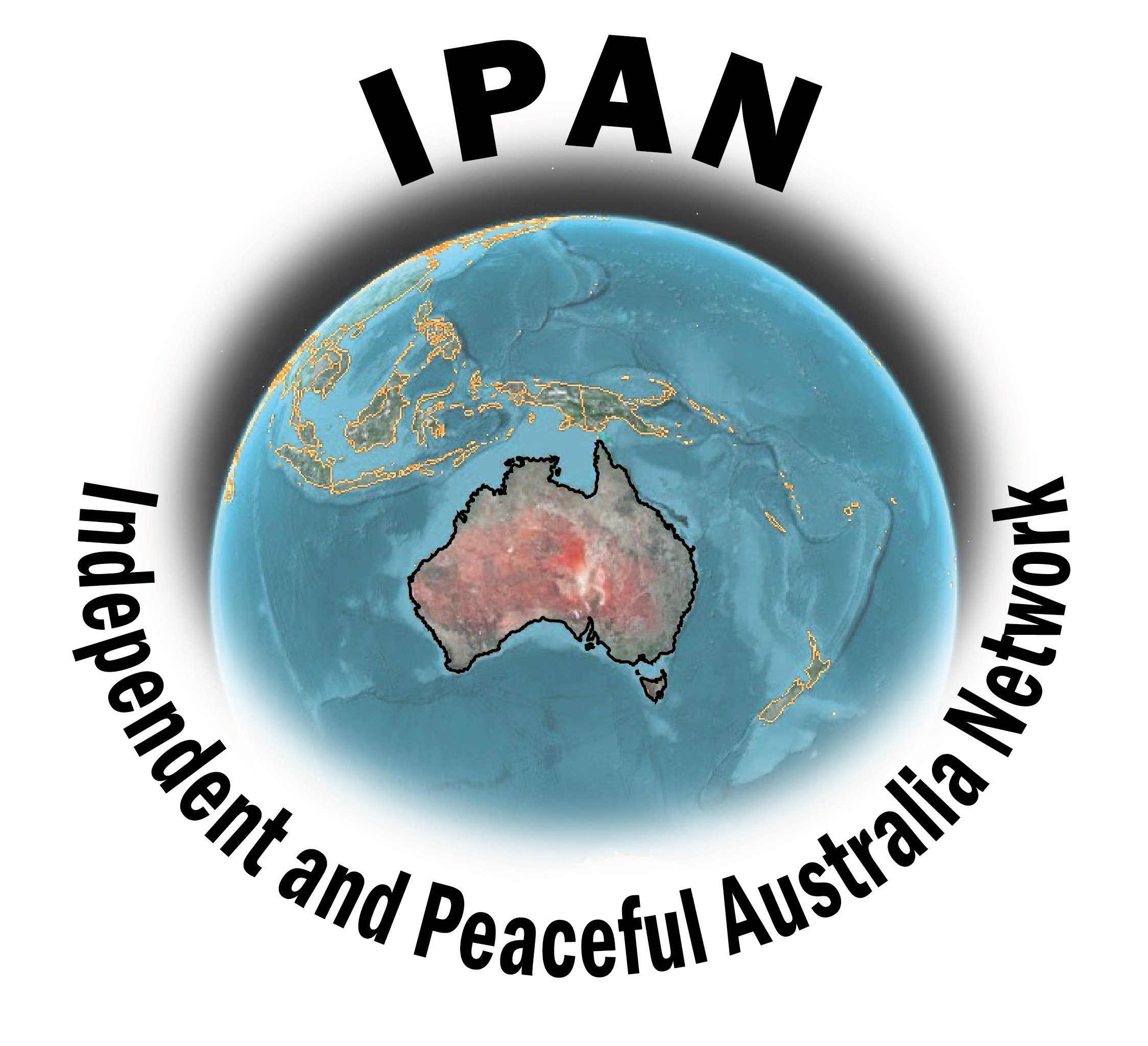 Independent and Peaceful Australia NetworkApplication for MembershipMembership of IPAN is open to all organisations who agree with our four aims, namely:Promote an independent Australian foreign policy that builds peace and nonviolent resolutions of conflict in our region;Oppose the establishment of foreign military bases, and the deployment of foreign troops and military hardware in Australia and the Asia-Pacific; Provide information analysis and opportunities for NGOs, unions, churches and community groups to participate in decision-making on Australia’s peace and security options;Build links with peoples and organisations in the Asia-Pacific campaigning for peace and against military bases and troops in the region.Associate membership is also open to any person who agrees with these four aims.Membership fee ranges from $20 for individuals and small organisations to $100 for large organisations.Name: ..............................................................................................................................Address:...........................................................................................................................                ...........................................................................................................................Email:  .............................................................................................................................Contact Person:  ..............................................................................................................Fee: ............................................             Organisational member         .............................................            Individual Associate memberMembership fee: 	$20: 		Small organisation. 			$50 		Medium organisation			$100  	Large organisation			$20:   	 Individual Associate 